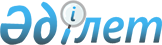 On approval of the list of products and epidemically significant objects subject to state sanitary and epidemiological control and supervision
					
			Invalidated
			
			Unofficial translation
		
					Order Acting Of the Minister of Health of the Republic of Kazakhstan dated November 17, 2017 № 836. Registered with the Ministry of Justice of the Republic of Kazakhstan on December 26, 2017 № 16119. Abolished by the Order of the Minister of Health of the Republic of Kazakhstan dated November 30, 2020 No. KR DSM-220/2020.
      Unofficial translation On approval of the list of products and epidemically significant objects subject to state sanitary and epidemiological control and supervision
      Footnote. Abolished by the Order of the Minister of Health of the Republic of Kazakhstan dated November 30, 2020 No. KR DSM-220/2020 (effective after ten calendar days after the date of its first official publication).
      ber 18, 2009 “On Public Health and Health Care System”, I hereby ORDER:
      1. Approve:
      1) the list of products subject to state sanitary and epidemiological control and supervision in accordance with Appendix 1 to this order;
      2) the list of epidemically significant objects subject to state sanitary and epidemiological control and supervision in accordance with Appendix 2 to this order.
      2. To recognize invalid:
      1) Order № 729 of the Acting Minister of Health of the Republic of Kazakhstan “On approval of the list of objects and products subject to state sanitary and epidemiological supervision and the list of epidemiologically significant objects” dated December 12, 2013 (registered in the Register of State Registration of Regulatory Legal Acts under № 9100, published in Kazakhstanskaya Pravda newspaper in № 72 (27693) of April 15, 2014; 
      2) Order № 414 of the Minister of National Economy of the Republic of Kazakhstan “On approval of the list of products and epidemiologically significant objects subject to state sanitary and epidemiological control and supervision” dated May 30, 2015 (registered in the Register of State Registration of Regulatory Legal Acts under № 11658, published in the legal information system “Adilet” on August 6, 2015).
      3. In accordance with the procedure established by the legislation, the Committee for Public Health Protection of the Ministry of Healthcare of the Republic of Kazakhstan shall:
      1) provide the state registration of this order with the Ministry of Justice of the Republic of Kazakhstan;
      2) within ten calendar days from the date of state registration of this order, direct its copy in paper and electronic forms in the Kazakh and Russian languages to the Republican State Enterprise with the Right of Economic Management “Republican Center of Legal Information” for official publication and inclusion in the Reference Control Bank of Regulatory Legal Acts of the Republic of Kazakhstan;
      3) within ten calendar days after the state registration of this order, direct a copy of it for official publication in periodicals;
      4) place this order on the Internet resource of the Ministry of Healthcare of the Republic of Kazakhstan after its official publication;
      5) within ten working days after the state registration of this order, submit data to the Legal Department of the Ministry of Health of the Republic of Kazakhstan on execution of the actions provided for in subparagraphs 1), 2), 3) and 4) of this paragraph.
      4. Control over the execution of this order shall be entrusted to the Vice Minister of Health of the Republic of Kazakhstan, A.V.Tsoi 
      5. This order shall be enforced upon expiry of ten calendar days after its first official publication.
      "AGREED"
      Minister of National Economy
      of the Republic of Kazakhstan
      ____________ T. Suleimenov
      December 11, 2017
      "AGREED"
      Minister of Energy
      of the Republic of Kazakhstan
      ____________K. Bozumbayev
      December 20, 2017 List of products subject to state sanitary and epidemiological control and supervision
      1. Products of high epidemic significance:
      1) Food products (products in natural or processed form used by humans for food), including those obtained with the use of genetically modified (transgenic) organisms;
      2) Products (goods) for children: games and toys, bed linen, clothes, footwear, teaching aids, furniture, strollers, bags (kits, backpacks, schoolbags), artificial polymeric and synthetic materials for the manufacture of products (goods) of the children's range;
      3) Materials, equipment, substances, devices used in the field of utility and drinking water supply and wastewater treatment, in swimming pools;
      4) Perfumes and cosmetics, oral hygiene products;
      5) Products, articles that are a source of ionizing radiation, generating radiation, as well as products and articles (goods) containing radioactive substances;
      6) Materials, products and equipment that are in contact with food.
      2. Products of minor epidemic significance:
      1) Chemical and petrochemical products for production purposes, household chemicals, paints and varnishes;
      2) Polymer, synthetic and other materials intended for use in construction, transport, for the manufacture of furniture and other household items; furniture; textile sewing and knitted fabrics containing chemical fibers and textile excipients; artificial and synthetic leather and textile materials for making clothing and footwear;
      3) Products of mechanical engineering and instrument-making of industrial, medical and household purposes, except for spare parts for vehicles and household appliances (except for those in contact with drinking water and food products);
      4) Print output: educational publications and manuals for secondary schools and universities, books and magazines for children and adolescents;
      5) Products from natural raw materials that are subject to treatment (coloring, impregnation) in the production process;
      6) Materials for articles (products) in contact with human skin, clothing, footwear;
      7) Construction raw materials and materials in which by hygienic standards radioactive substances content is regulated, including industrial waste for recycling and use in the national economy, ferrous and non-ferrous metals scrap (scrap metal);
      8) Tobacco products and tobacco raw materials;
      9) Personal protective equipment;
      10) Pesticides and agrochemicals;
      11) Equipment, materials for air preparation, air cleaning and filtration;
      12) Ice-melting chemical. List of epidemically significant objects subject to state sanitary and epidemiological control and supervision
      1. Objects of high epidemic significance:
      1) infant-feeding centers;
      2) preschool education and training facilities of all kinds;
      3) education and training facilities with residence of children and adolescents of all kinds and types;
      4) catering and trade facilities in organized groups (organizations of preschool education and training, boarding schools, educational and health organizations, field camps, construction sites, industrial facilities);
      5) cream and confectionery manufacturing facilities;
      6) drug manufacturing facilities;
      7) catering facilities in transport (rail, air, water and road), in-flight meals;
      8) organizations and vehicles (rail, water, air) carrying passengers;
      9) radiation hazardous objects;
      10) medical cosmetic facilities, beauty salons, cosmetology centers rendering services that disturb skin and mucous membranes, including tattoo and tattoo services;
      11) healthcare facilities:
      providing inpatient medical care, including in narcology (drug treatment hospitals and clinics) and psychiatry (psychiatric hospitals and clinics);
      providing outpatient, consultative and diagnostic assistance;
      carrying out activities in the field of blood service;
      providing dental services;
      12) medical and social rehabilitation facilities;
      13) education facilities without residence of children and teenagers, hostels of education facilities;
      14) special correctional education and training rooms, rehabilitation centers;
      15) catering facilities with the production, processing and sale of food products with more than 50 seats;
      16) milk processing facilities, facilities making finished dairy products;
      17) meat processing facilities, facilities producing meat and meat semi-finished products and / or finished meat products;
      18) fish processing facilities, facilities producing fish and semi-finished fish products and / or finished fish products;
      19) poultry processing facilities, facilities producing semi-finished products from poultry meat and / or finished products from poultry meat;
      20) facilities producing oil and fat products;
      21) facilities producing alcoholic drinks, non-alcoholic drinks, drinking water (including mineral water) packaged in containers;
      22) fruit processing facilities, facilities processing agricultural products of plant origin, including soybean products;
      23) facilities producing, storing and (or) selling specialized food products;
      24) facilities producing table salt and iodized salt;
      25) flour-milling facilities;
      26) facilities baking bread and bakery products;
      27) sugar production facilities;
      28) facilities for wholesale storage and (or) sale of food products;
      29) activities related to 1 to 2 hazard classes according to the sanitary classification of production facilities (chemical production, metallurgy, machine-building and metalworking facilities, mining of ores, non-metallic minerals, natural gas and oil, oil refining industry, construction industry and building materials industry, landfills for placement, neutralization, burial of solid household wastes and toxic wastes of production and consumption of 1 and 2 hazard classes, sites for collection, storage, disposal, sorting, processing, decontamination, utilization (burning) of medical waste of 120 or more kilograms per hour and more, production of electric and thermal energy in combustion of mineral fuel, stationary transmitting radio-engineering facilities, radio communications, radio broadcasting, television, radiolocation and radio suppression objects operating in the frequency range of 30 kHz - 300 GHz, aerials of amateur radio stations of 3-30 MHz range, radio stations of civil frequency band of 26,5-27,5 MHz with effective radiated power of more than 100 to 1000 watts, aerials of amateur radio stations and civil band stations with effective radiated power of 1,000 to 5000 watts, terrestrial fixed stations of satellite communication, WLL-band devices (wireless subscriber access) with transmitter power of over 2 watts)); 
      30) warehouses for storage of chemicals and their products, agrochemicals and pesticides (toxic chemicals), facilities for storage and transportation of vaccines and other immunobiological products, means and remedies of disinfection, disinfestation, deratization;
      31) sports facilities, swimming pools, bath houses and saunas with capacity of 20 or more places;
      32) shift camps;
      33) water facilities of 2nd category (of cultural and household use), recreation sites (beaches);
      34) water sources, water intake facilities for utility and drinking water supply;
      35) non-centralized utility and drinking water systems with the number of served population from 2 000 people; 
      36) centralized utility and drinking water supply systems;
      37) health and sanatorium facilities (seasonal, year-round), bases and rest places;
      38) laboratories working with microorganisms of the I-IV pathogenicity groups and helminths. 2. Objects of minor epidemic significance:
      1) technical, vocational, post-secondary and higher education facilities;
      2) facilities for recreation, physical education and development of creative abilities of children and adolescents (additional education institutions), centers of creativity of children and youth, music, sports and art schools, children and youth centers, courtyard clubs, stations of young naturalists, training and production plants and other non-school organizations;
      3) facilities for the manufacture, storage and sale of products for children and adolescents (footwear, clothing, toys);
      4) facilities providing public services through computers (personal computers, tablet personal computers, laptops) and video terminals (computer clubs);
      5) public catering facilities with production, processing and sale of food products with 50 or less seats;
      6) facilities for servicing vehicles (rail, road, water and air) and passengers;
      7) devices for automatic preparation and sale of food products;
      8) facilities making non-cream confectionery;
      9) facilities making flour semi-finished products, pasta;
      10) facilities making chips, rusks, corn sticks, nuts-and-honey bars, seeds, breakfast cereals, slices, cotton candy, popcorn, roasted nuts;
      11) facilities for packing finished food products;
      12) facilities producing food concentrates and food acids;
      13) facilities producing tea, yeast and gelatin;
      14) facilities making starch products, starch;
      15) healthcare facilities engaged in forensic medicine and pathological anatomy;
      16) healthcare facilities for remedial treatment and medical rehabilitation;
      17) facilities for storage, wholesale and retail sale of medicines, medical devices, medical equipment;
      18) public health, emergency medical care and sanitary aviation facilities; 
      19) healthcare facilities of disaster medicine; 
      20) healthcare facilities providing palliative care and nursing care;
      21) traditional and folk medicine (healing) facilities;
      22) facilities for the manufacture, production, processing of means and remedies of disinfection, disinfestation, deratization, vaccines and other immunobiological, diagnostic products, also providing types of works and services related to their use;
      23) hairdressing, beauty salons, beauty centers that provide cosmetic services without disturbing skin and mucous membranes, including manicure and pedicure services;
      24) sports facilities, bath houses, saunas with capacity of up to 20 places;
      25) social infrastructure facilities (cultural and recreation facilities, cemeteries, funeral services, objects of people’s temporary residence (hotels, motels, campgrounds, dormitories), administrative, residential (dwelling) buildings, organizations for the maintenance of residential and public buildings, offices, organizations managing houses, buildings’ owners cooperatives, public toilets, laundries, dry cleaners, sewage treatment plants and others);
      26) non-centralized household and drinking water supply systems with the number of served population up to 2 000 people;
      27) facilities for maintenance of water supply, sewerage, heating systems, boiler rooms;
      28) sewage treatment facilities and networks (including storm sewers);
      29) activities related to hazard classes 3-5 according to the sanitary classification of production facilities (chemical production, metallurgical, machine-building and metalworking facilities, mining of ores, non-metallic minerals, natural gas, construction industry, landfill sites, for disposal and burial of toxic waste products and consumption of 3 and 4 hazard classes, objects for collection, storage, disposal, sorting, processing, decontamination, utilization (burning) of medical waste up to 120 kilograms per hour, production of electric and thermal energy during combustion of mineral fuel, communication facilities and radio engineering facilities (land mobile radio communication equipment) of the frequency range 27-2400 MHz, transmitting radio engineering objects and radio stations installed on vehicles (aircraft, sea and river vessels, trains), WLL-range devices (wireless subscriber access) with transmitter power up to 2 watts)), wood processing, textile production and light industry production, gas stations); 
      30) parks;
      31) radiation facilities with sources of ionizing radiation, radioactive waste with minimally significant activity below the one stipulated by the Sanitary Regulations "Sanitary and Epidemiological Requirements for Radiation Safety" Sanitary and Epidemiological Requirements for Radiation Safety, of Sanitary Rules, approved in accordance with paragraph 6 of Article 144 of the Code of the Republic of Kazakhstan “On public health and health care system” dated September 18, 2009;
      32) organizations and vehicles (rail, road, water and air) transporting food, food ingredients, drinking water, hazardous freights;
      33) warehouses storing perfumes and cosmetics, hygiene products;
      34) facilities producing perfumes and cosmetics and hygiene products;
      35) food markets, wholesale and retail facilities;
      36) all types of laboratories, with the exception of laboratories working with microorganisms of the I-IV pathogenicity groups and helminths.
					© 2012. «Institute of legislation and legal information of the Republic of Kazakhstan» of the Ministry of Justice of the Republic of Kazakhstan
				
      Acting

      Minister of Health

      of the Republic of Kazakhstan

L. Aktayeva
Appendix 1to order № 836 of ActingMinister of Healthof the Republic of Kazakhstandated November 17, 2017 Appendix 2to order № 836 of ActingMinister of Healthof the Republic of Kazakhstandated November 17, 2017 